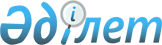 О внесении изменений в решение Айыртауского районного маслихата от 21 декабря 2011 года N 4-41-1 "О бюджете района на 2012-2014 годы"
					
			Утративший силу
			
			
		
					Решение маслихата Айыртауского района Северо-Казахстанской области от 6 декабря 2012 года N 5-9-1. Зарегистрировано Департаментом юстиции Северо-Казахстанской области 20 декабря 2012 года N 2010. Утратило силу (письмо маслихата Айыртауского района Северо-Казахстанской области от 30 апреля 2015 года N 3.2.3-2/61)      Сноска. Утратило силу (письмо маслихата Айыртауского района Северо-Казахстанской области от 30.04.2015 N 3.2.3-2/61).



      В соответствии со статьями 106, 109 Бюджетного кодекса Республики Казахстан от 4 декабря 2008 года, подпунктом 1) пункта 1 статьи 6 Закона Республики Казахстан от 23 января 2001 года "О местном государственном управлении и самоуправлении в Республике Казахстан", Айыртауский районный маслихат РЕШИЛ:



      1. Внести в решение Айыртауского районного маслихата "О бюджете района на 2012-2014 годы" от 21 декабря 2011 года № 4-41-1 (зарегистрировано в Реестре государственной регистрации нормативных правовых актов за № 13-3-148 от 10 января 2012 года, опубликовано в газетах 19 января 2012 года "Айыртау таңы" № 3, 26 января 2012 года "Айыртау таңы" № 4, 19 января 2012 года "Айыртауские зори" № 3, 26 января 2012 года "Айыртауские зори" № 4) следующие изменения:



      пункт 1 изложить в следующей редакции:

      "1) доходы – 4 256 157,3 тысяч тенге, в том числе по:

      налоговым поступлениям – 476 519 тысяч тенге;

      неналоговым поступлениям – 6 421 тысяча тенге;

      поступлениям от продажи основного капитала – 19 314,4 тысяч тенге;

      поступлениям трансфертов – 3 753 902,8 тысячи тенге;

      2) затраты – 4 341 627,1 тысячи тенге;

      3) чистое бюджетное кредитование – 49 182,5 тысячи тенге, в том числе: 

      бюджетные кредиты – 53 394 тысячи тенге;

      погашение бюджетных кредитов – 4211,5 тысяч тенге; 

      4) сальдо по операциям с финансовыми активами – 16 180 тысяч тенге, в том числе:

      приобретение финансовых активов – 16 180 тысяч тенге;

      поступления от продажи финансовых активов государства – 0; 

      5) дефицит (профицит) бюджета – -150 832,3 тысячи тенге;

      6) финансирование дефицита (использование профицита) бюджета – 150 832,3 тысячи тенге;";



      пункт 8 изложить в следующей редакции:

      "1) 16573 тысячи тенге – на проведение противоэпизоотических мероприятий;

      2) 9835 тысяч тенге – для реализации мер социальной поддержки специалистов;

      3) 1644 тысячи тенге - на предоставление специальных социальных услуг, в том числе:

      1644 тысячи тенге – на введение стандартов специальных социальных услуг;

      4) 62910 тысяч тенге – на реализацию государственного образовательного заказа в дошкольных организациях образования;

      5) 20182,3 тысяч тенге - на реализацию Государственной программы развития образования Республики Казахстан на 2011-2020 годы, утвержденной Указом Президента Республики Казахстан от 7 декабря 2010 года № 1118 "Об утверждении Государственной программы развития образования Республики Казахстан на 2011-2020 годы", в том числе:

      16376 тысяч тенге - на оснащение учебным оборудованием кабинетов физики, химии, биологии в государственных учреждениях основного среднего и общего среднего образования; 

      3806,3 тысяч тенге – на обеспечение оборудованием, программным обеспечением детей-инвалидов, обучающихся на дому;

      6) 14100 тысяч тенге – на ежемесячные выплаты денежных средств опекунам (попечителям) на содержание ребенка-сироты (детей-сирот), и ребенка (детей), оставшегося без попечения родителей;

      7) 26008 тысяч тенге – на увеличение размера доплаты за квалификационную категорию учителям школ и воспитателям дошкольных организаций образования;

      8) 1036 тысяч тенге – на повышение оплаты труда учителям, прошедшим повышение квалификации по учебным программам АОО "Назарбаев Интеллектуальные школы";

      9) 344772 тысячи тенге - на реализацию мероприятий в рамках Программы занятости 2020, утвержденной постановлением Правительства Республики Казахстан от 31 марта 2011 года № 316 "Об утверждении Программы занятости 2020" (далее-Программа), в том числе:

      текущие целевые трансферты – всего 40402 тысячи тенге, в том числе:

      частичное субсидирование заработной платы – 10073 тысячи тенге;

      предоставление субсидий на переезд – 3841 тысяча тенге;

      обеспечение деятельности центров занятости населения – 12550 тысяч тенге;

      молодежная практика – 13938 тысяч тенге;

      целевые трансферты на развитие – 304370 тысяч тенге, в том числе:

      на строительство и (или) приобретение жилья – 331 049 тысяч тенге;

      на развитие инженерно-коммуникационной инфраструктуры в рамках повышения мобильности трудовых ресурсов – 84 000 тысяч тенге;

      10) 5601 тысяча тенге – на решение вопросов обустройства аульных (сельских) округов в реализацию мер по содействию экономическому развитию регионов в рамках Программы "Развитие регионов", утвержденной постановлением Правительства Республики Казахстан от 26 июля 2011 года № 862 "Об утверждении Программы "Развитие Регионов" (далее-Программа);

      11) 313619 тысяч тенге – на развитие системы водоснабжения в сельских населенных пунктах;

      12) 40341,5 тысяча тенге – на ремонт объектов в рамках развития сельских населенных пунктов по Программе занятости 2020, в том числе на ремонт объектов образования – 33140,4 тысяч тенге, на ремонт объектов культуры – 7201,1 тысяча тенге;

      13) 280 547 тысяч тенге – на развитие инженерной инфраструктуры в рамках Программы "Развитие регионов";";



      приложения 1 к указанному решению изложить в новой редакции согласно приложения 1 к настоящему решению (прилагается).



      2. Настоящее решение вводится в действие с 1 января 2012 года.

 

  Бюджет Айыртауского района на 2012 год

 
					© 2012. РГП на ПХВ «Институт законодательства и правовой информации Республики Казахстан» Министерства юстиции Республики Казахстан
				      Председатель IX внеочередной

      сессии Айыртауского районного

      маслихата Северо-Казахстанской

      областиР.Тлеубаева      Секретарь Айыртауского

      районного маслихата

      Северо-Казахстанской

      областиР.Тлеубаева      СОГЛАСОВАНО: 

      6 декабря 2012 года

      Начальник

      государственного учреждения

      "Отдел экономики и финансов

      Айыртауского района

      Северо-Казахстанской области"М.Рамазанова

Приложение 1 

к решению Айыртауского районного маслихата

от 6 декабря 2012 года № 5-9-1 

Приложение 1 

к решению Айыртауского районного маслихата

от 21 декабря 2011 года № 4-41-1 Категория

 Категория

 Категория

 Категория

 Категория

 Категория

 Категория

 Сумма, тысяч тенге

 Класс

 Класс

 Класс

 Класс

 Класс

 Класс

 Сумма, тысяч тенге

 Подкласс

 Подкласс

 Подкласс

 Подкласс

 Подкласс

 Сумма, тысяч тенге

 Наименование

 Наименование

 Сумма, тысяч тенге

 1

 2

 3

 3

 3

 4

 4

 5

 1) Доходы

 1) Доходы

 4 256 157,3

 1

 Налоговые поступления

 Налоговые поступления

 476 519

 01

 Подоходный налог

 Подоходный налог

 5 450

 2

 2

 2

 Индивидуальный подоходный налог

 Индивидуальный подоходный налог

 5 450

 03

 Социальный налог

 Социальный налог

 263 317

 1

 1

 1

 Социальный налог

 Социальный налог

 263 317

 04

 Налоги на собственность

 Налоги на собственность

 164 405

 1

 1

 1

 Налоги на имущество

 Налоги на имущество

 96 660

 3

 3

 3

 Земельный налог

 Земельный налог

 8 846

 4

 4

 4

 Налог на транспортные средства 

 Налог на транспортные средства 

 51 999

 5

 5

 5

 Единый земельный налог

 Единый земельный налог

 6 900

 05

 Внутренние налоги на товары, работы и услуги

 Внутренние налоги на товары, работы и услуги

 37 158

 2

 2

 2

 Акцизы

 Акцизы

 5 111

 3

 3

 3

 Поступления за использование природных и других ресурсов

 Поступления за использование природных и других ресурсов

 22 941

 4

 4

 4

 Сборы за ведение предпринимательской и профессиональной деятельности

 Сборы за ведение предпринимательской и профессиональной деятельности

 9 036

 5

 5

 5

 Налог на игорный бизнес

 Налог на игорный бизнес

 70

 08

 Обязательные платежи, взимаемые за совершение юридически значимых действий и (или) выдачу документов уполномоченными на то государственными органами или должностными лицами

 Обязательные платежи, взимаемые за совершение юридически значимых действий и (или) выдачу документов уполномоченными на то государственными органами или должностными лицами

 6 189

 1

 1

 1

 Государственная пошлина 

 Государственная пошлина 

 6 189

 2

 Неналоговые поступления

 Неналоговые поступления

 6 421,1

 01

 Доходы от государственной собственности

 Доходы от государственной собственности

 3 692,1

 5

 5

 5

 Доходы от аренды имущества, находящегося в государственной собственности

 Доходы от аренды имущества, находящегося в государственной собственности

 3 050

 7

 7

 7

 Вознаграждения по кредитам, выданным из государственного бюджета

 Вознаграждения по кредитам, выданным из государственного бюджета

 8,1

 9

 9

 9

 Прочие доходы от государственной собственности

 Прочие доходы от государственной собственности

 634

 04

 Штрафы, пени, санкции, взыскания, налагаемые государственными учреждениями, финансируемыми из государственного бюджета, а также содержащимися и финансируемыми из бюджета (сметы расходов) Национального Банка Республики Казахстан

 Штрафы, пени, санкции, взыскания, налагаемые государственными учреждениями, финансируемыми из государственного бюджета, а также содержащимися и финансируемыми из бюджета (сметы расходов) Национального Банка Республики Казахстан

 290

 1

 1

 1

 Штрафы, пени, санкции, взыскания, налагаемые государственными учреждениями, финансируемыми из государственного бюджета, а также содержащимися и финансируемыми из бюджета (сметы расходов) Национального Банка Республики Казахстан, за исключением поступлений от организаций нефтяного сектора

 Штрафы, пени, санкции, взыскания, налагаемые государственными учреждениями, финансируемыми из государственного бюджета, а также содержащимися и финансируемыми из бюджета (сметы расходов) Национального Банка Республики Казахстан, за исключением поступлений от организаций нефтяного сектора

 290

 06

 Прочие неналоговые поступления

 Прочие неналоговые поступления

 2 439

 1

 1

 1

 Прочие неналоговые поступления

 Прочие неналоговые поступления

 2 439

 3

 Поступления от продажи основного капитала

 Поступления от продажи основного капитала

 19 314,4

 1

 Продажа государственного имущества, закрепленного за государственными учреждениями

 Продажа государственного имущества, закрепленного за государственными учреждениями

 1 265

 1

 1

 1

 Продажа государственного имущества, закрепленного за государственными учреждениями

 Продажа государственного имущества, закрепленного за государственными учреждениями

 1 265

 03

 Продажа земли и нематериальных активов

 Продажа земли и нематериальных активов

 18 049,4

 1

 1

 1

 Продажа земли

 Продажа земли

 17 698,4

 2

 2

 2

 Продажа нематериальных активов

 Продажа нематериальных активов

 351

 4

 Поступления трансфертов

 Поступления трансфертов

 3 753 902,8

 02

 Трансферты из вышестоящих органов государственного управления

 Трансферты из вышестоящих органов государственного управления

 3 753 902,8

 2

 2

 2

 Трансферты из областного бюджета

 Трансферты из областного бюджета

 3 753 902,8

 Функциональная группа

 Функциональная группа

 Функциональная группа

 Функциональная группа

 Функциональная группа

 Функциональная группа

 Сумма, тысяч тенге 

 Сумма, тысяч тенге 

 Администратор

 Администратор

 Администратор

 Администратор

 Администратор

 Сумма, тысяч тенге 

 Сумма, тысяч тенге 

 Программа

 Программа

 Программа

 Сумма, тысяч тенге 

 Сумма, тысяч тенге 

 Наименование

 Наименование

 Сумма, тысяч тенге 

 Сумма, тысяч тенге 

 1

 2

 2

 3

 4

 4

 5

 5

 2) Затраты

 2) Затраты

 4 341 627,1

 4 341 627,1

 1

 Государственные услуги общего характера

 Государственные услуги общего характера

 266 619,1 

 266 619,1 

 112

 112

 Аппарат маслихата района (города областного значения)

 Аппарат маслихата района (города областного значения)

 12 563 

 12 563 

 001

 Услуги по обеспечению деятельности маслихата района (города областного значения)

 Услуги по обеспечению деятельности маслихата района (города областного значения)

 12 563 

 12 563 

 122

 122

 Аппарат акима района (города областного значения)

 Аппарат акима района (города областного значения)

 71 990 

 71 990 

 001

 Услуги по обеспечению деятельности акима района ( города областного значения)

 Услуги по обеспечению деятельности акима района ( города областного значения)

 62 051 

 62 051 

 003

 Капитальные расходы государственного органа

 Капитальные расходы государственного органа

 9 939 

 9 939 

 123

 123

 Аппарат акима района в городе, города районного значения, поселка, аула (села), аульного (сельского) округа

 Аппарат акима района в городе, города районного значения, поселка, аула (села), аульного (сельского) округа

 155 275,4 

 155 275,4 

 001

 Услуги по обеспечению деятельности акима района в городе, города районного значения, поселка, аула (села), аульного (сельского) округа

 Услуги по обеспечению деятельности акима района в городе, города районного значения, поселка, аула (села), аульного (сельского) округа

 150 378,4 

 150 378,4 

 022

 Капитальные расходы государственного органа

 Капитальные расходы государственного органа

 4 897 

 4 897 

 459

 459

 Отдел экономики и финансов района (города областного значения)

 Отдел экономики и финансов района (города областного значения)

 26 790,7 

 26 790,7 

 001

 Услуги по реализации государственной политики в области формирования и развития экономической политики, государственного планирования, исполнения бюджета и управления коммунальной собственностью района (города областного значения)

 Услуги по реализации государственной политики в области формирования и развития экономической политики, государственного планирования, исполнения бюджета и управления коммунальной собственностью района (города областного значения)

 24 572,7 

 24 572,7 

 003

 Проведение оценки имущества в целях налогообложения

 Проведение оценки имущества в целях налогообложения

 443 

 443 

 004

 Организация работы по выдаче разовых талонов и обеспечение полноты сбора сумм от реализации разовых талонов

 Организация работы по выдаче разовых талонов и обеспечение полноты сбора сумм от реализации разовых талонов

 742 

 742 

 011

 Учет, хранение, оценка и реализация имущества, поступившего в коммунальную собственность

 Учет, хранение, оценка и реализация имущества, поступившего в коммунальную собственность

 280 

 280 

 015

 Капитальные расходы государственного органа

 Капитальные расходы государственного органа

 753 

 753 

 2

 Оборона

 Оборона

 6 802 

 6 802 

 122

 122

 Аппарат акима района (города областного значения)

 Аппарат акима района (города областного значения)

 6 802 

 6 802 

 005

 Мероприятия в рамках исполнения всеобщей воинской обязанности

 Мероприятия в рамках исполнения всеобщей воинской обязанности

 6 518 

 6 518 

 006

 Предупреждение и ликвидация чрезвычайных ситуаций масштаба района (города областного значения)

 Предупреждение и ликвидация чрезвычайных ситуаций масштаба района (города областного значения)

 284 

 284 

 007

 Мероприятия по профилактике и тушению степных пожаров районного (городского) масштаба, а также пожаров в населенных пунктах, в которых не созданы органы государственной противопожарной службы

 Мероприятия по профилактике и тушению степных пожаров районного (городского) масштаба, а также пожаров в населенных пунктах, в которых не созданы органы государственной противопожарной службы

 0

 0

 3

 Общественный порядок, безопасность, правовая, судебная, уголовно-исполнительная деятельность

 Общественный порядок, безопасность, правовая, судебная, уголовно-исполнительная деятельность

 0

 0

 458

 458

 Отдел жилищно-коммунального хозяйства, пассажирского транспорта и автомобильных дорог района (города областного значения)

 Отдел жилищно-коммунального хозяйства, пассажирского транспорта и автомобильных дорог района (города областного значения)

 0

 0

 021

 Обеспечение безопасности дорожного движения в населенных пунктах

 Обеспечение безопасности дорожного движения в населенных пунктах

 0

 0

 4

 Образование

 Образование

 2 444 549,3 

 2 444 549,3 

 464

 464

 Отдел образования района (города областного значения)

 Отдел образования района (города областного значения)

 2 444 549,3 

 2 444 549,3 

 001

 Услуги по реализации государственной политики на местном уровне в области образования 

 Услуги по реализации государственной политики на местном уровне в области образования 

 9 233 

 9 233 

 003

 Общеобразовательное обучение

 Общеобразовательное обучение

 2 110 812,9 

 2 110 812,9 

 004

 Информатизация системы образования в государственных учреждениях образования района (города областного значения)

 Информатизация системы образования в государственных учреждениях образования района (города областного значения)

 7 442 

 7 442 

 005

 Приобретение и доставка учебников, учебно-методических комплексов для государственных учреждений образования района (города областного значения)

 Приобретение и доставка учебников, учебно-методических комплексов для государственных учреждений образования района (города областного значения)

 16 545 

 16 545 

 006

 Дополнительное образование для детей

 Дополнительное образование для детей

 18 212 

 18 212 

 009

 Обеспечение дошкольного воспитания и обучения

 Обеспечение дошкольного воспитания и обучения

 112 127 

 112 127 

 012

 Капитальные расходы государственного органа

 Капитальные расходы государственного органа

 619 

 619 

 015

 Ежемесячные выплаты денежных средств опекунам (попечителям) на содержание ребенка-сироты (детей-сирот), и ребенка (детей), оставшегося без попечения родителей за счет трансфертов из республиканского бюджета

 Ежемесячные выплаты денежных средств опекунам (попечителям) на содержание ребенка-сироты (детей-сирот), и ребенка (детей), оставшегося без попечения родителей за счет трансфертов из республиканского бюджета

 14 100 

 14 100 

 020

 Обеспечение оборудованием, программным обеспечением детей-инвалидов, обучающихся на дому за счет трансфертов из республиканского бюджета

 Обеспечение оборудованием, программным обеспечением детей-инвалидов, обучающихся на дому за счет трансфертов из республиканского бюджета

 3 806,3 

 3 806,3 

 021

 Увеличение размера доплаты за квалификационную категорию воспитателям детских садов, мини-центров, школ-интернатов: общего типа, специальных (коррекционных), специализированных для одаренных детей; организаций образования для детей-сирот и детей, оставшихся без попечения родителей, центров адаптации несовершеннолетних за счет трансфертов из республиканского бюджета

 Увеличение размера доплаты за квалификационную категорию воспитателям детских садов, мини-центров, школ-интернатов: общего типа, специальных (коррекционных), специализированных для одаренных детей; организаций образования для детей-сирот и детей, оставшихся без попечения родителей, центров адаптации несовершеннолетних за счет трансфертов из республиканского бюджета

 1 082 

 1 082 

 040

 Реализация государственного образовательного заказа в дошкольных организациях образования

 Реализация государственного образовательного заказа в дошкольных организациях образования

 62 910 

 62 910 

 063

 Повышение оплаты труда учителям, прошедшим повышение квалификации по учебным программам АОО "Назарбаев Интеллектуальные школы" за счет трансфертов из республиканского бюджета

 Повышение оплаты труда учителям, прошедшим повышение квалификации по учебным программам АОО "Назарбаев Интеллектуальные школы" за счет трансфертов из республиканского бюджета

 1 036 

 1 036 

 064

 Увеличение размера доплаты за квалификационную категорию учителям организаций начального, основного среднего, общего среднего образования: школы, школы-интернаты: (общего типа, специальных (коррекционных), специализированных для одаренных детей; организаций для детей-сирот и детей, оставшихся без попечения родителей) за счет трансфертов из республиканского бюджета

 Увеличение размера доплаты за квалификационную категорию учителям организаций начального, основного среднего, общего среднего образования: школы, школы-интернаты: (общего типа, специальных (коррекционных), специализированных для одаренных детей; организаций для детей-сирот и детей, оставшихся без попечения родителей) за счет трансфертов из республиканского бюджета

 24 926 

 24 926 

 067

 Капитальные расходы подведомственных государственных учреждений и организаций

 Капитальные расходы подведомственных государственных учреждений и организаций

 61 698,1 

 61 698,1 

 6

 Социальная помощь и социальное обеспечение

 Социальная помощь и социальное обеспечение

 171 256 

 171 256 

 451

 451

 Отдел занятости и социальных программ района (города областного значения)

 Отдел занятости и социальных программ района (города областного значения)

 171 256 

 171 256 

 001

 Услуги по реализации государственной политики на местном уровне в области обеспечения занятости и реализации социальных программ для населения

 Услуги по реализации государственной политики на местном уровне в области обеспечения занятости и реализации социальных программ для населения

 21 433 

 21 433 

 002

 Программа занятости

 Программа занятости

 47 863 

 47 863 

 004

 Оказание социальной помощи на приобретение топлива специалистам здравоохранения, образования, социального обеспечения, культуры, спорта и ветеринарии в сельской местности в соответствии с законодательством Республики Казахстан

 Оказание социальной помощи на приобретение топлива специалистам здравоохранения, образования, социального обеспечения, культуры, спорта и ветеринарии в сельской местности в соответствии с законодательством Республики Казахстан

 954 

 954 

 005

 Государственная адресная социальная помощь

 Государственная адресная социальная помощь

 5 203 

 5 203 

 006

 Оказание жилищной помощи

 Оказание жилищной помощи

 495 

 495 

 007

 Социальная помощь отдельным категориям нуждающихся граждан по решениям местных представительных органов

 Социальная помощь отдельным категориям нуждающихся граждан по решениям местных представительных органов

 36 400 

 36 400 

 010

 Материальное обеспечение детей-инвалидов, воспитывающихся и обучающихся на дому

 Материальное обеспечение детей-инвалидов, воспитывающихся и обучающихся на дому

 971 

 971 

 011

 Оплата услуг по зачислению, выплате и доставке пособий и других социальных выплат

 Оплата услуг по зачислению, выплате и доставке пособий и других социальных выплат

 1 603 

 1 603 

 014

 Оказание социальной помощи нуждающимся гражданам на дому

 Оказание социальной помощи нуждающимся гражданам на дому

 24 522 

 24 522 

 016

 Государственные пособия на детей до 18 лет

 Государственные пособия на детей до 18 лет

 13 707 

 13 707 

 017

 Обеспечение нуждающихся инвалидов обязательными гигиеническими средствами и предоставление услуг специалистами жестового языка, индивидуальными помощниками в соответствии с индивидуальной программой реабилитации инвалида

 Обеспечение нуждающихся инвалидов обязательными гигиеническими средствами и предоставление услуг специалистами жестового языка, индивидуальными помощниками в соответствии с индивидуальной программой реабилитации инвалида

 2 955 

 2 955 

 021

 Капитальные расходы государственного органа

 Капитальные расходы государственного органа

 2 600 

 2 600 

 023

 Обеспечение деятельности центров занятости населения

 Обеспечение деятельности центров занятости населения

 12 550 

 12 550 

 067

 Капитальные расходы подведомственных государственных учреждений и организаций

 Капитальные расходы подведомственных государственных учреждений и организаций

 0

 0

 7

 Жилищно-коммунальное хозяйство

 Жилищно-коммунальное хозяйство

 919 860,4 

 919 860,4 

 123

 123

 Аппарат акима района в городе, города районного значения, поселка, аула (села), аульного (сельского) округа

 Аппарат акима района в городе, города районного значения, поселка, аула (села), аульного (сельского) округа

 23 050,6 

 23 050,6 

 008

 Освещение улиц населенных пунктов

 Освещение улиц населенных пунктов

 9 316,6 

 9 316,6 

 009

 Обеспечение санитарии населенных пунктов

 Обеспечение санитарии населенных пунктов

 10 392 

 10 392 

 010

 Содержание мест захоронений и погребение безродных

 Содержание мест захоронений и погребение безродных

 140 

 140 

 011

 Благоустройство и озеленение населенных пунктов

 Благоустройство и озеленение населенных пунктов

 1 951 

 1 951 

 014

 Организация водоснабжения населенных пунктов

 Организация водоснабжения населенных пунктов

 1 251 

 1 251 

 455

 455

 Отдел культуры и развития языков района (города областного значения)

 Отдел культуры и развития языков района (города областного значения)

 7 201,1 

 7 201,1 

 024

 Ремонт объектов в рамках развития сельских населенных пунктов по Программе занятости 2020

 Ремонт объектов в рамках развития сельских населенных пунктов по Программе занятости 2020

 7 201,1 

 7 201,1 

 458

 458

 Отдел жилищно-коммунального хозяйства, пассажирского транспорта и автомобильных дорог района (города областного значения)

 Отдел жилищно-коммунального хозяйства, пассажирского транспорта и автомобильных дорог района (города областного значения)

 63 515 

 63 515 

 012

 Функционирование системы водоснабжения и водоотведения

 Функционирование системы водоснабжения и водоотведения

 54 265 

 54 265 

 028

 Развитие коммунального хозяйства

 Развитие коммунального хозяйства

 9 250 

 9 250 

 464

 464

 Отдел образования района (города областного значения)

 Отдел образования района (города областного значения)

 33 140,4 

 33 140,4 

 026

 Ремонт объектов в рамках развития сельских населенных пунктов по Программе занятости 2020

 Ремонт объектов в рамках развития сельских населенных пунктов по Программе занятости 2020

 33 140,4 

 33 140,4 

 467

 467

 Отдел строительства района (города областного значения)

 Отдел строительства района (города областного значения)

 792 953,3 

 792 953,3 

 003

 Проектирование, строительство и (или) приобретение жилья государственного коммунального жилищного фонда

 Проектирование, строительство и (или) приобретение жилья государственного коммунального жилищного фонда

 67 119,3 

 67 119,3 

 006

 Развитие системы водоснабжения и водоотведения

 Развитие системы водоснабжения и водоотведения

 314 281,6 

 314 281,6 

 007

 Развитие благоустройства городов и населенных пунктов

 Развитие благоустройства городов и населенных пунктов

 9 700 

 9 700 

 072

 Строительство и (или) приобретение служебного жилища и развитие ( или) приобретение инженерно-коммуникационной инфраструктуры в рамках Программы занятости 2020

 Строительство и (или) приобретение служебного жилища и развитие ( или) приобретение инженерно-коммуникационной инфраструктуры в рамках Программы занятости 2020

 401 852,4 

 401 852,4 

 074

 Развитие и обустройство недостающей инженерно-коммуникационной инфраструктуры в рамках второго направления Программы занятости 2020

 Развитие и обустройство недостающей инженерно-коммуникационной инфраструктуры в рамках второго направления Программы занятости 2020

 0

 0

 8

 Культура, спорт, туризм и информационное пространство

 Культура, спорт, туризм и информационное пространство

 94 096,5 

 94 096,5 

 455

 455

 Отдел культуры и развития языков района (города областного значения)

 Отдел культуры и развития языков района (города областного значения)

 67 279 

 67 279 

 001

 Услуги по реализации государственной политики на местном уровне в области развития языков и культуры

 Услуги по реализации государственной политики на местном уровне в области развития языков и культуры

 7 248 

 7 248 

 003

 Поддержка культурно-досуговой работы

 Поддержка культурно-досуговой работы

 28 561 

 28 561 

 006

 Функционирование районных (городских) библиотек

 Функционирование районных (городских) библиотек

 25 059,6 

 25 059,6 

 007

 Развитие государственного языка и других языков народа Казахстана

 Развитие государственного языка и других языков народа Казахстана

 869 

 869 

 010

 Капитальные расходы государственного органа

 Капитальные расходы государственного органа

 1 780 

 1 780 

 032

 Капитальные расходы подведомственных государственных учреждений и организаций

 Капитальные расходы подведомственных государственных учреждений и организаций

 3 761,4 

 3 761,4 

 456

 456

 Отдел внутренней политики района (города областного значения)

 Отдел внутренней политики района (города областного значения)

 12 006,6 

 12 006,6 

 001

 Услуги по реализации государственной политики на местном уровне в области информации, укрепления государственности и формирования социального оптимизма граждан

 Услуги по реализации государственной политики на местном уровне в области информации, укрепления государственности и формирования социального оптимизма граждан

 6 455,6 

 6 455,6 

 002

 Услуги по проведению государственной информационной политики через газеты и журналы 

 Услуги по проведению государственной информационной политики через газеты и журналы 

 5 031 

 5 031 

 003

 Реализация мероприятий в сфере молодежной политики

 Реализация мероприятий в сфере молодежной политики

 300 

 300 

 006

 Капитальные расходы государственного органа

 Капитальные расходы государственного органа

 220 

 220 

 465

 465

 Отдел физической культуры и спорта района (города областного значения)

 Отдел физической культуры и спорта района (города областного значения)

 14 810,9 

 14 810,9 

 001

 Услуги по реализации государственной политики на местном уровне в сфере физической культуры и спорта

 Услуги по реализации государственной политики на местном уровне в сфере физической культуры и спорта

 6 687 

 6 687 

 004

 Капитальные расходы государственного органа

 Капитальные расходы государственного органа

 679,9 

 679,9 

 006

 Проведение спортивных соревнований на районном (города областного значения) уровне 

 Проведение спортивных соревнований на районном (города областного значения) уровне 

 609 

 609 

 007

 Подготовка и участие членов сборных команд района (города областного значения) по различным видам спорта на областных спортивных соревнованиях

 Подготовка и участие членов сборных команд района (города областного значения) по различным видам спорта на областных спортивных соревнованиях

 6 835 

 6 835 

 10

 Сельское, водное, лесное, рыбное хозяйство, особо охраняемые природные территории, охрана окружающей среды и животного мира, земельные отношения

 Сельское, водное, лесное, рыбное хозяйство, особо охраняемые природные территории, охрана окружающей среды и животного мира, земельные отношения

 56 400 

 56 400 

 463

 463

 Отдел земельных отношений района (города областного значения)

 Отдел земельных отношений района (города областного значения)

 11 737 

 11 737 

 001

 Услуги по реализации государственной политики в области регулирования земельных отношений на территории района (города областного значения)

 Услуги по реализации государственной политики в области регулирования земельных отношений на территории района (города областного значения)

 9 444 

 9 444 

 003

 Земельно-хозяйственное устройство населенных пунктов

 Земельно-хозяйственное устройство населенных пунктов

 976 

 976 

 006

 Землеустройство проводимое при установлении границ городов районного значения, районов в городе, поселков, аулов (сел), аульных (сельских) округов

 Землеустройство проводимое при установлении границ городов районного значения, районов в городе, поселков, аулов (сел), аульных (сельских) округов

 1 037 

 1 037 

 007

 Капитальные расходы государственного органа

 Капитальные расходы государственного органа

 280 

 280 

 474

 474

 Отдел сельского хозяйства и ветеринарии района (города областного значения)

 Отдел сельского хозяйства и ветеринарии района (города областного значения)

 44 663 

 44 663 

 001

 Услуги по реализации государственной политики на местном уровне в сфере сельского хозяйства и ветеринарии

 Услуги по реализации государственной политики на местном уровне в сфере сельского хозяйства и ветеринарии

 16 886,7 

 16 886,7 

 002

 Создание информационных систем

 Создание информационных систем

 51,3 

 51,3 

 003

 Капитальные расходы государственного органа

 Капитальные расходы государственного органа

 650 

 650 

 007

 Организация отлова и уничтожения бродячих собак и кошек

 Организация отлова и уничтожения бродячих собак и кошек

 660 

 660 

 013

 Проведение противоэпизоотических мероприятий

 Проведение противоэпизоотических мероприятий

 16 573 

 16 573 

 099

 Реализация мер по оказанию социальной поддержки специалистов

 Реализация мер по оказанию социальной поддержки специалистов

 9 842 

 9 842 

 11

 Промышленность, архитектурная, градостроительная и строительная деятельность

 Промышленность, архитектурная, градостроительная и строительная деятельность

 7 574 

 7 574 

 467

 467

 Отдел строительства района (города областного значения)

 Отдел строительства района (города областного значения)

 7 574 

 7 574 

 001

 Услуги по реализации государственной политики на местном уровне в области строительства

 Услуги по реализации государственной политики на местном уровне в области строительства

 7 134 

 7 134 

 017

 Капитальные расходы государственного органа

 Капитальные расходы государственного органа

 440 

 440 

 12

 Транспорт и коммуникации

 Транспорт и коммуникации

 37 400,4 

 37 400,4 

 458

 458

 Отдел жилищно-коммунального хозяйства, пассажирского транспорта и автомобильных дорог района (города областного значения)

 Отдел жилищно-коммунального хозяйства, пассажирского транспорта и автомобильных дорог района (города областного значения)

 37 400,4 

 37 400,4 

 023

 Обеспечение функционирования автомобильных дорог

 Обеспечение функционирования автомобильных дорог

 37 400,4 

 37 400,4 

 13

 Прочие

 Прочие

 311 093 

 311 093 

 123

 123

 Аппарат акима района в городе, города районного значения, поселка, аула (села), аульного (сельского) округа

 Аппарат акима района в городе, города районного значения, поселка, аула (села), аульного (сельского) округа

 2 000 

 2 000 

 040

 Реализация мер по содействию экономическому развитию регионов в рамках Программы "Развитие регионов" за счет целевых трансфертов из республиканского бюджета 

 Реализация мер по содействию экономическому развитию регионов в рамках Программы "Развитие регионов" за счет целевых трансфертов из республиканского бюджета 

 2 000 

 2 000 

 458

 458

 Отдел жилищно-коммунального хозяйства, пассажирского транспорта и автомобильных дорог района (города областного значения)

 Отдел жилищно-коммунального хозяйства, пассажирского транспорта и автомобильных дорог района (города областного значения)

 293 144 

 293 144 

 001

 Услуги по реализации государственной политики на местном уровне в области жилищно-коммунального хозяйства, пассажирского транспорта и автомобильных дорог 

 Услуги по реализации государственной политики на местном уровне в области жилищно-коммунального хозяйства, пассажирского транспорта и автомобильных дорог 

 8 711 

 8 711 

 013

 Капитальные расходы государственного органа

 Капитальные расходы государственного органа

 285 

 285 

 040

 Реализация мероприятий для решения вопросов обустройства аульных (сельских) округов в реализацию мер по содействию экономическому развитию регионов в рамках Программы "Развитие регионов" за счет целевых трансфертов из республиканского бюджета 

 Реализация мероприятий для решения вопросов обустройства аульных (сельских) округов в реализацию мер по содействию экономическому развитию регионов в рамках Программы "Развитие регионов" за счет целевых трансфертов из республиканского бюджета 

 3 601 

 3 601 

 043

 Развитие инженерной инфраструктуры в рамках Программы "Развитие регионов"

 Развитие инженерной инфраструктуры в рамках Программы "Развитие регионов"

 280 547 

 280 547 

 459

 459

 Отдел экономики и финансов района (города областного значения)

 Отдел экономики и финансов района (города областного значения)

 8 000 

 8 000 

 012

 Резерв местного исполнительного органа района (города областного значения) 

 Резерв местного исполнительного органа района (города областного значения) 

 8 000 

 8 000 

 469

 469

 Отдел предпринимательства района (города областного значения)

 Отдел предпринимательства района (города областного значения)

 7 949 

 7 949 

 001

 Услуги по реализации государственной политики на местном уровне в области развития предпринимательства и промышленности 

 Услуги по реализации государственной политики на местном уровне в области развития предпринимательства и промышленности 

 6 282 

 6 282 

 004

 Капитальные расходы государственного органа

 Капитальные расходы государственного органа

 1 667 

 1 667 

 14

 Обслуживание долга

 Обслуживание долга

 8,1 

 8,1 

 459

 459

 Отдел экономики и финансов района (города областного значения)

 Отдел экономики и финансов района (города областного значения)

 8,1 

 8,1 

 021

 Обслуживание долга местных исполнительных органов по выплате вознаграждений и иных платежей по займам из областного бюджета

 Обслуживание долга местных исполнительных органов по выплате вознаграждений и иных платежей по займам из областного бюджета

 8,1 

 8,1 

 15

 Трансферты

 Трансферты

 25 968,3 

 25 968,3 

 459

 459

 Отдел экономики и финансов района (города областного значения)

 Отдел экономики и финансов района (города областного значения)

 25 968,3 

 25 968,3 

 006

 Возврат неиспользованных (недоиспользованных) целевых трансфертов

 Возврат неиспользованных (недоиспользованных) целевых трансфертов

 24 019,3 

 24 019,3 

 024

 Целевые текущие трансферты в вышестоящие бюджеты в связи с передачей функций государственных органов из нижестоящего уровня государственного управления в вышестоящий

 Целевые текущие трансферты в вышестоящие бюджеты в связи с передачей функций государственных органов из нижестоящего уровня государственного управления в вышестоящий

 1 949 

 1 949 

 3) Чистое бюджетное кредитование

 3) Чистое бюджетное кредитование

 49 182,5 

 49 182,5 

 Бюджетные кредиты

 Бюджетные кредиты

 53 394 

 53 394 

 10

 Сельское, водное, лесное, рыбное хозяйство, особо охраняемые природные территории, охрана окружающей среды и животного мира, земельные отношения

 Сельское, водное, лесное, рыбное хозяйство, особо охраняемые природные территории, охрана окружающей среды и животного мира, земельные отношения

 53 394 

 53 394 

 474

 474

 Отдел сельского хозяйства и ветеринарии района (города областного значения)

 Отдел сельского хозяйства и ветеринарии района (города областного значения)

 53 394 

 53 394 

 009

 Бюджетные кредиты для реализации мер социальной поддержки специалистов

 Бюджетные кредиты для реализации мер социальной поддержки специалистов

 53 394 

 53 394 

 Категория

 Категория

 Категория

 Категория

 Категория

 Категория

 Сумма, тысяч тенге 

 Сумма, тысяч тенге 

 Класс

 Класс

 Класс

 Класс

 Класс

 Сумма, тысяч тенге 

 Сумма, тысяч тенге 

 Подкласс

 Подкласс

 Подкласс

 Сумма, тысяч тенге 

 Сумма, тысяч тенге 

 Наименование

 Наименование

 Сумма, тысяч тенге 

 Сумма, тысяч тенге 

 5

 Погашение бюджетных кредитов

 Погашение бюджетных кредитов

 4 211,5 

 4 211,5 

 01

 01

 Погашение бюджетных кредитов

 Погашение бюджетных кредитов

 4 211,5 

 4 211,5 

 1

 Погашение бюджетных кредитов, выданных из государственного бюджета

 Погашение бюджетных кредитов, выданных из государственного бюджета

 4 211,5 

 4 211,5 

 4) Сальдо по операциям с финансовыми активами

 4) Сальдо по операциям с финансовыми активами

 16 180 

 16 180 

 Приобретение финансовых активов

 Приобретение финансовых активов

 16 180 

 16 180 

 13

 Прочие

 Прочие

 16 180 

 16 180 

 459

 459

 Отдел экономики и финансов района (города областного значения)

 Отдел экономики и финансов района (города областного значения)

 0

 0

 014

 Формирование или увеличение уставного капитала юридических лиц

 Формирование или увеличение уставного капитала юридических лиц

 0

 0

 474

 474

 Отдел сельского хозяйства и ветеринарии района (города областного значения)

 Отдел сельского хозяйства и ветеринарии района (города областного значения)

 16 180 

 16 180 

 065

 Формирование или увеличение уставного капитала юридических лиц

 Формирование или увеличение уставного капитала юридических лиц

 16 180 

 16 180 

 Категория

 Категория

 Категория

 Категория

 Категория

 Категория

 Сумма, тысяч тенге 

 Сумма, тысяч тенге 

 Класс

 Класс

 Класс

 Класс

 Класс

 Сумма, тысяч тенге 

 Сумма, тысяч тенге 

 Подкласс

 Подкласс

 Подкласс

 Сумма, тысяч тенге 

 Сумма, тысяч тенге 

 Наименование

 Наименование

 Сумма, тысяч тенге 

 Сумма, тысяч тенге 

 6

 Поступления от продажи финансовых активов государства

 Поступления от продажи финансовых активов государства

 0

 0

 01

 01

 Поступления от продажи финансовых активов государства

 Поступления от продажи финансовых активов государства

 0

 0

 1

 Поступления от продажи финансовых активов внутри страны

 Поступления от продажи финансовых активов внутри страны

 0

 0

 5) Дефицит (профицит) бюджета

 5) Дефицит (профицит) бюджета

 -150832,3

 -150832,3

 6) Финансирование дефицита (использование профицита) бюджета

 6) Финансирование дефицита (использование профицита) бюджета

 150 832,3

 150 832,3

 7

 Поступления займов

 Поступления займов

 53 394

 53 394

 01

 01

 Внутренние государственные займы

 Внутренние государственные займы

 53 394

 53 394

 2

 Договоры займа

 Договоры займа

 53 394

 53 394

 Функциональная группа

 Функциональная группа

 Функциональная группа

 Функциональная группа

 Функциональная группа

 Функциональная группа

 Сумма, тысяч тенге

 Сумма, тысяч тенге

 Администратор

 Администратор

 Администратор

 Администратор

 Администратор

 Сумма, тысяч тенге

 Сумма, тысяч тенге

 Программа

 Программа

 Программа

 Сумма, тысяч тенге

 Сумма, тысяч тенге

 Наименование

 Наименование

 Сумма, тысяч тенге

 Сумма, тысяч тенге

 16

 Погашение займов

 Погашение займов

 4 211,5

 4 211,5

 459

 459

 Отдел экономики и финансов района (города областного значения)

 Отдел экономики и финансов района (города областного значения)

 4 211,5

 4 211,5

 005

 Погашение долга местного исполнительного органа перед вышестоящим бюджетом

 Погашение долга местного исполнительного органа перед вышестоящим бюджетом

 4 211,5

 4 211,5

 Категория

 Категория

 Категория

 Категория

 Категория

 Категория

 Сумма, тысяч тенге

 Сумма, тысяч тенге

 Класс

 Класс

 Класс

 Класс

 Класс

 Сумма, тысяч тенге

 Сумма, тысяч тенге

 Подкласс

 Подкласс

 Подкласс

 Сумма, тысяч тенге

 Сумма, тысяч тенге

 Наименование

 Наименование

 Сумма, тысяч тенге

 Сумма, тысяч тенге

 8

 Используемые остатки бюджетных средств

 Используемые остатки бюджетных средств

 101 649,8 

 101 649,8 

 01

 01

 Остатки бюджетных средств

 Остатки бюджетных средств

 101 649,8 

 101 649,8 

 1

 Свободные остатки бюджетных средств

 Свободные остатки бюджетных средств

 101 649,8 

 101 649,8 

 